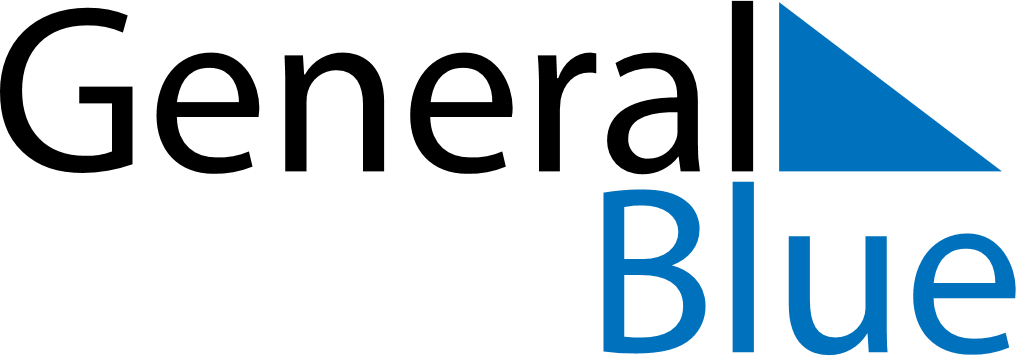 March 2024March 2024March 2024VaticanVaticanMondayTuesdayWednesdayThursdayFridaySaturdaySunday1234567891011121314151617Anniversary of the election of Pope Francis18192021222324Saint Joseph25262728293031